Lampiran 1KISI-KISI INSTRUMEN PENELITIAN MELALUIMETODE BERCAKAP-CAKAPMasamba 18 September 2012Mengetahui 												Guru Kelompok BKa. Sekolah TK Aisyiyah Masamba(Adha.A.Ma) 												Relfiani. S.PdINIP : 19780512 200801 2015Masamba 20 September 2012Mengetahui 	Guru Kelompok B2Ka. Sekolah TK Aisyiyah Masamba(Adha.A.Ma) 	Relfiani. S.PdINIP : 19780512 200801 2015Masamba  9 Oktober 2012Mengetahui 	Guru Kelompok B2Ka. Sekolah TK Aisyiyah Masamba(Adha.A.Ma) 	Relfiani. S.PdINIP : 19780512 200801 2015Masamba 11 Oktober 2012Mengetahui 	Guru Kelompok B2Ka. Sekolah TK Aisyiyah Masamba(Adha.A.Ma) 	Relfiani. S.PdINIP : 19780512 200801 2015Lampiran 3LEMBAR OBSERVASI AKTIVITAS GURU MELALUI METODE BERCAKAP-CAKAP SIKLUS I PERTEMUAN 1Rubrik Penilaian:Mengatur posisi tempat duduk anak.B (Baik)	:	Apabila posisi tempat duduk anak tidak berdempetan dan anak dapat berhadapan langsung dengan guru.C (Cukup)	:	Apabila posisi tempat duduk anak tidak berdempetan namun anak tidak berhadapan langsung dengan guru.K (Kurang)	:	Apabila posisi tempat duduk anak berdempetan dan tidak berhadapan langsung dengan guru.		Mengajukan pertanyaan rangsangan.B (Baik)	:	Apabila guru mengajukan pertanyaan rangsangan yang mudah dimengerti oleh anak.C (Cukup)	:	Apabila guru mengajukan pertanyaan rangsangan namun tidak dapat dimengerti oleh anak.K (Kurang)	:	Apabila guru tidak mengajukan pertanyaan rangsangan kepada anak.Memberi kesempatan pada anak mengutarakan pendapat atau pertanyaan.B (Baik)	:	Apabila guru memberikan kesempatan untuk mengutarakan pendapat atau pertanyaan kepada semua anak.C (Cukup)	:	Apabila guru memberikan kesempatan untuk mengutarakan pendapat atau pertanyaan namun hanya kepada sebagian anak.K (Kurang)	:	Apabila guru tidak memberikan kesempatan untuk mengutarakan pendapat atau pertanyaan kepada anak.Memberikan reward/motivasi.B (Baik)	:	Apabila guru memberikan reward/motivasi kepada semua anak yang berhasil dan yang belum berhasil.C (Cukup)	:	Apabila guru hanya memberikan reward/motivasi kepada sebagian anak yang berhasil dan yang belum berhasil.K (Kurang)	:	Apabila guru tidak memberikan reward/motivasi kepada semua anak yang berhasil dan yang belum berhasil.Masamba, 18 September 2012Observer,FitrianiLEMBAR OBSERVASI AKTIVITAS GURU MELALUI METODE BERCAKAP-CAKAP SIKLUS I PERTEMUAN 2Rubrik Penilaian:Mengatur posisi tempat duduk anak.B (Baik)	:	Apabila posisi tempat duduk anak tidak berdempetan dan anak dapat berhadapan langsung dengan guru.C (Cukup)	:	Apabila posisi tempat duduk anak tidak berdempetan namun anak tidak berhadapan langsung dengan guru.K (Kurang)	:	Apabila posisi tempat duduk anak berdempetan dan tidak berhadapan langsung dengan guru.		Mengajukan pertanyaan rangsangan.B (Baik)	:	Apabila guru mengajukan pertanyaan rangsangan yang mudah dimengerti oleh anak.C (Cukup)	:	Apabila guru mengajukan pertanyaan rangsangan namun tidak dapat dimengerti oleh anak.K (Kurang)	:	Apabila guru tidak mengajukan pertanyaan rangsangan kepada anak.Memberi kesempatan pada anak mengutarakan pendapat atau pertanyaan.B (Baik)	:	Apabila guru memberikan kesempatan untuk mengutarakan pendapat atau pertanyaan kepada semua anak.C (Cukup)	:	Apabila guru memberikan kesempatan untuk mengutarakan pendapat atau pertanyaan namun hanya kepada sebagian anak.K (Kurang)	:	Apabila guru tidak memberikan kesempatan untuk mengutarakan pendapat atau pertanyaan kepada anak.Memberikan reward/motivasi.B (Baik)	:	Apabila guru memberikan reward/motivasi kepada semua anak yang berhasil dan yang belum berhasil.C (Cukup)	:	Apabila guru hanya memberikan reward/motivasi kepada sebagian anak yang berhasil dan yang belum berhasil.K (Kurang)	:	Apabila guru tidak memberikan reward/motivasi kepada semua anak yang berhasil dan yang belum berhasil.Masamba, 20 September 2012Observer,FitrianiLEMBAR OBSERVASI AKTIVITAS GURU MELALUI METODE BERCAKAP-CAKAP SIKLUS II PERTEMUAN 1Rubrik Penilaian:Mengatur posisi tempat duduk anak.B (Baik)	:	Apabila posisi tempat duduk anak tidak berdempetan dan anak dapat berhadapan langsung dengan guru.C (Cukup)	:	Apabila posisi tempat duduk anak tidak berdempetan namun anak tidak berhadapan langsung dengan guru.K (Kurang)	:	Apabila posisi tempat duduk anak berdempetan dan tidak berhadapan langsung dengan guru.		Mengajukan pertanyaan rangsangan.B (Baik)	:	Apabila guru mengajukan pertanyaan rangsangan yang mudah dimengerti oleh anak.C (Cukup)	:	Apabila guru mengajukan pertanyaan rangsangan namun tidak dapat dimengerti oleh anak.K (Kurang)	:	Apabila guru tidak mengajukan pertanyaan rangsangan kepada anak.Memberi kesempatan pada anak mengutarakan pendapat atau pertanyaan.B (Baik)	:	Apabila guru memberikan kesempatan untuk mengutarakan pendapat atau pertanyaan kepada semua anak.C (Cukup)	:	Apabila guru memberikan kesempatan untuk mengutarakan pendapat atau pertanyaan namun hanya kepada sebagian anak.K (Kurang)	:	Apabila guru tidak memberikan kesempatan untuk mengutarakan pendapat atau pertanyaan kepada anak.Memberikan reward/motivasi.B (Baik)	:	Apabila guru memberikan reward/motivasi kepada semua anak yang berhasil dan yang belum berhasil.C (Cukup)	:	Apabila guru hanya memberikan reward/motivasi kepada sebagian anak yang berhasil dan yang belum berhasil.K (Kurang)	:	Apabila guru tidak memberikan reward/motivasi kepada semua anak yang berhasil dan yang belum berhasil.Masamba, 9 Oktober 2012Observer,FitrianiLEMBAR OBSERVASI AKTIVITAS GURU MELALUI METODE BERCAKAP-CAKAP SIKLUS II PERTEMUAN 2Rubrik Penilaian:Mengatur posisi tempat duduk anak.B (Baik)	:	Apabila posisi tempat duduk anak tidak berdempetan dan anak dapat berhadapan langsung dengan guru.C (Cukup)	:	Apabila posisi tempat duduk anak tidak berdempetan namun anak tidak berhadapan langsung dengan guru.K (Kurang)	:	Apabila posisi tempat duduk anak berdempetan dan tidak berhadapan langsung dengan guru.		Mengajukan pertanyaan rangsangan.B (Baik)	:	Apabila guru mengajukan pertanyaan rangsangan yang mudah dimengerti oleh anak.C (Cukup)	:	Apabila guru mengajukan pertanyaan rangsangan namun tidak dapat dimengerti oleh anak.K (Kurang)	:	Apabila guru tidak mengajukan pertanyaan rangsangan kepada anak.Memberi kesempatan pada anak mengutarakan pendapat atau pertanyaan.B (Baik)	:	Apabila guru memberikan kesempatan untuk mengutarakan pendapat atau pertanyaan kepada semua anak.C (Cukup)	:	Apabila guru memberikan kesempatan untuk mengutarakan pendapat atau pertanyaan namun hanya kepada sebagian anak.K (Kurang)	:	Apabila guru tidak memberikan kesempatan untuk mengutarakan pendapat atau pertanyaan kepada anak.Memberikan reward/motivasi.B (Baik)	:	Apabila guru memberikan reward/motivasi kepada semua anak yang berhasil dan yang belum berhasil.C (Cukup)	:	Apabila guru hanya memberikan reward/motivasi kepada sebagian anak yang berhasil dan yang belum berhasil.K (Kurang)	:	Apabila guru tidak memberikan reward/motivasi kepada semua anak yang berhasil dan yang belum berhasil.Masamba, 11 Oktober 2012Observer,FitrianiLampiran  4LEMBAR OBSERVASI AKTIVITAS ANAK MELALUI METODEBERCAKAP-CAKAP SIKLUS I PERTEMUAN 1Rubrik Penilaian:Posisi tempat duduk anak dalam keadaan nyaman dan tertib.B (Baik)	:	Apabila posisi duduk semua anak dalam keadaan nyaman dan tertib.C (Cukup)	:	Apabila hanya sebagian anak yang memiliki posisi duduk dalam keadaan nyaman dan tertib.K (Kurang)	:	Apabila posisi duduk semua anak belum dalam keadaan nyaman dan tertib.		Anak merespon pertanyaan guru.B (Baik)	:	Apabila anak dapat merespon pertanyaan guru dengan jawaban yang sesuai dengan pertanyaan guru.C (Cukup)	:	Apabila anak dapat merespon pertanyaan guru namun jawaban yang tidak sesuai dengan pertanyaan guru.K (Kurang)	:	Apabila anak tidak dapat merespon pertanyaan guru.Anak melaksanakan percakapan dengan guru menjawab pertanyaan sederhana.B (Baik)	:	Apabila anak menjawab semua pertanyaan yang diberikan dengan baik dan benar.C (Cukup)	:	Apabila anak menjawab semua pertanyaan yang diberikan tetapi belum benar.K (Kurang)	:	Apabila anak tidak menjawab semua pertanyaan yang diberikan dengan baik dan benar.Anak memperhatikan teman yang berbicara.B (Baik)	:	Apabila anak memperhatikan temannya yang sedang berbicara dengan tertib.C (Cukup)	:	Apabila anak memperhatikan temannya yang sedang berbicara tetapi tidak tertib.K (Kurang)	:	Apabila anak tidak memperhatikan temannya yang sedang berbicara dengan tertib.Masamba, 18 September 2012Observer,FitrianiLEMBAR OBSERVASI AKTIVITAS ANAK MELALUI METODEBERCAKAP-CAKAP SIKLUS I PERTEMUAN IIRubrik Penilaian:Posisi tempat duduk anak dalam keadaan nyaman dan tertib.B (Baik)	:	Apabila posisi duduk semua anak dalam keadaan nyaman dan tertib.C (Cukup)	:	Apabila hanya sebagian anak yang memiliki posisi duduk dalam keadaan nyaman dan tertib.K (Kurang)	:	Apabila posisi duduk semua anak belum dalam keadaan nyaman dan tertib.		Anak merespon pertanyaan guru.B (Baik)	:	Apabila anak dapat merespon pertanyaan guru dengan jawaban yang sesuai dengan pertanyaan guru.C (Cukup)	:	Apabila anak dapat merespon pertanyaan guru namun jawaban yang tidak sesuai dengan pertanyaan guru.K (Kurang)	:	Apabila anak tidak dapat merespon pertanyaan guru.Anak melaksanakan percakapan dengan guru menjawab pertanyaan sederhana.B (Baik)	:	Apabila anak menjawab semua pertanyaan yang diberikan dengan baik dan benar.C (Cukup)	:	Apabila anak menjawab semua pertanyaan yang diberikan tetapi belum benar.K (Kurang)	:	Apabila anak tidak menjawab semua pertanyaan yang diberikan dengan baik dan benar.Anak memperhatikan teman yang berbicara.B (Baik)	:	Apabila anak memperhatikan temannya yang sedang berbicara dengan tertib.C (Cukup)	:	Apabila anak memperhatikan temannya yang sedang berbicara tetapi tidak tertib.K (Kurang)	:	Apabila anak tidak memperhatikan temannya yang sedang berbicara dengan tertib.Masamba, 20 September 2012Observer,FitrianiLEMBAR OBSERVASI AKTIVITAS ANAK MELALUI METODEBERCAKAP-CAKAP SIKLUS II PERTEMUAN 1Rubrik Penilaian:Posisi tempat duduk anak dalam keadaan nyaman dan tertib.B (Baik)	:	Apabila posisi duduk semua anak dalam keadaan nyaman dan tertib.C (Cukup)	:	Apabila hanya sebagian anak yang memiliki posisi duduk dalam keadaan nyaman dan tertib.K (Kurang)	:	Apabila posisi duduk semua anak belum dalam keadaan nyaman dan tertib.		Anak merespon pertanyaan guru.B (Baik)	:	Apabila anak dapat merespon pertanyaan guru dengan jawaban yang sesuai dengan pertanyaan guru.C (Cukup)	:	Apabila anak dapat merespon pertanyaan guru namun jawaban yang tidak sesuai dengan pertanyaan guru.K (Kurang)	:	Apabila anak tidak dapat merespon pertanyaan guru.Anak melaksanakan percakapan dengan guru menjawab pertanyaan sederhana.B (Baik)	:	Apabila anak menjawab semua pertanyaan yang diberikan dengan baik dan benar.C (Cukup)	:	Apabila anak menjawab semua pertanyaan yang diberikan tetapi belum benar.K (Kurang)	:	Apabila anak tidak menjawab semua pertanyaan yang diberikan dengan baik dan benar.Anak memperhatikan teman yang berbicara.B (Baik)	:	Apabila anak memperhatikan temannya yang sedang berbicara dengan tertib.C (Cukup)	:	Apabila anak memperhatikan temannya yang sedang berbicara tetapi tidak tertib.K (Kurang)	:	Apabila anak tidak memperhatikan temannya yang sedang berbicara dengan tertib.Masamba, 9 Oktober 2012Observer,FitrianiLEMBAR OBSERVASI AKTIVITAS ANAK MELALUI METODEBERCAKAP-CAKAP SIKLUS II PERTEMUAN IIRubrik Penilaian:Posisi tempat duduk anak dalam keadaan nyaman dan tertib.B (Baik)	:	Apabila posisi duduk semua anak dalam keadaan nyaman dan tertib.C (Cukup)	:	Apabila hanya sebagian anak yang memiliki posisi duduk dalam keadaan nyaman dan tertib.K (Kurang)	:	Apabila posisi duduk semua anak belum dalam keadaan nyaman dan tertib.		Anak merespon pertanyaan guru.B (Baik)	:	Apabila anak dapat merespon pertanyaan guru dengan jawaban yang sesuai dengan pertanyaan guru.C (Cukup)	:	Apabila anak dapat merespon pertanyaan guru namun jawaban yang tidak sesuai dengan pertanyaan guru.K (Kurang)	:	Apabila anak tidak dapat merespon pertanyaan guru.Anak melaksanakan percakapan dengan guru menjawab pertanyaan sederhana.B (Baik)	:	Apabila anak menjawab semua pertanyaan yang diberikan dengan baik dan benar.C (Cukup)	:	Apabila anak menjawab semua pertanyaan yang diberikan tetapi belum benar.K (Kurang)	:	Apabila anak tidak menjawab semua pertanyaan yang diberikan dengan baik dan benar.Anak memperhatikan teman yang berbicara.B (Baik)	:	Apabila anak memperhatikan temannya yang sedang berbicara dengan tertib.C (Cukup)	:	Apabila anak memperhatikan temannya yang sedang berbicara tetapi tidak tertib.K (Kurang)	:	Apabila anak tidak memperhatikan temannya yang sedang berbicara dengan tertib.Masamba, 11 Oktober 2012Observer,FitrianiLampiran 5LEMBAR OBSERVASI KEMAMPUAN BERBICARA SIKLUS I PERTEMUAN 1LEMBAR OBSERVASI KEMAMPUAN BERBICARA PERTEMUAN II SIKLUS ILEMBAR OBSERVASI KEMAMPUAN BERBICARA PERTEMUAN 1 SIKLUS IILEMBAR OBSERVASI KEMAMPUAN BERBICARA PERTEMUAN 2 SIKLUS IILampiran 6REKAPITULASI KEMAMPUAN BERBICARA ANAK SIKLUS I DAN IILOKASI TEMPAT PENELITIANTK. AISYIYAH BUSTANUL ATHFAL MASAMBA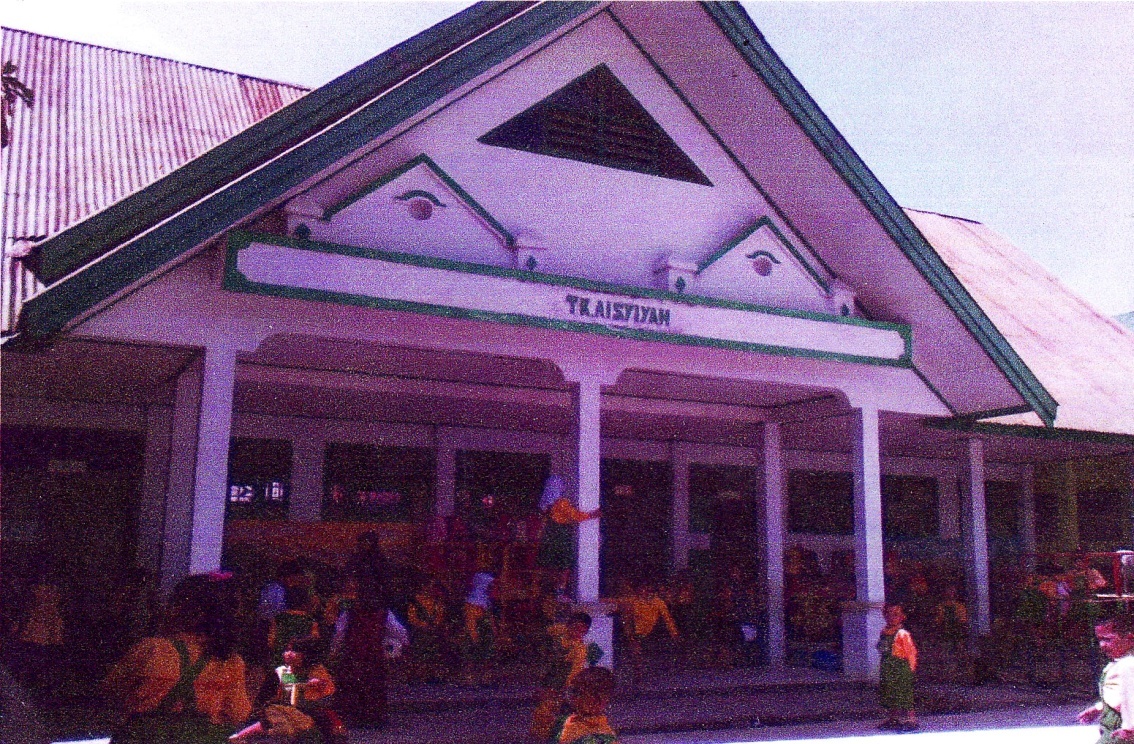 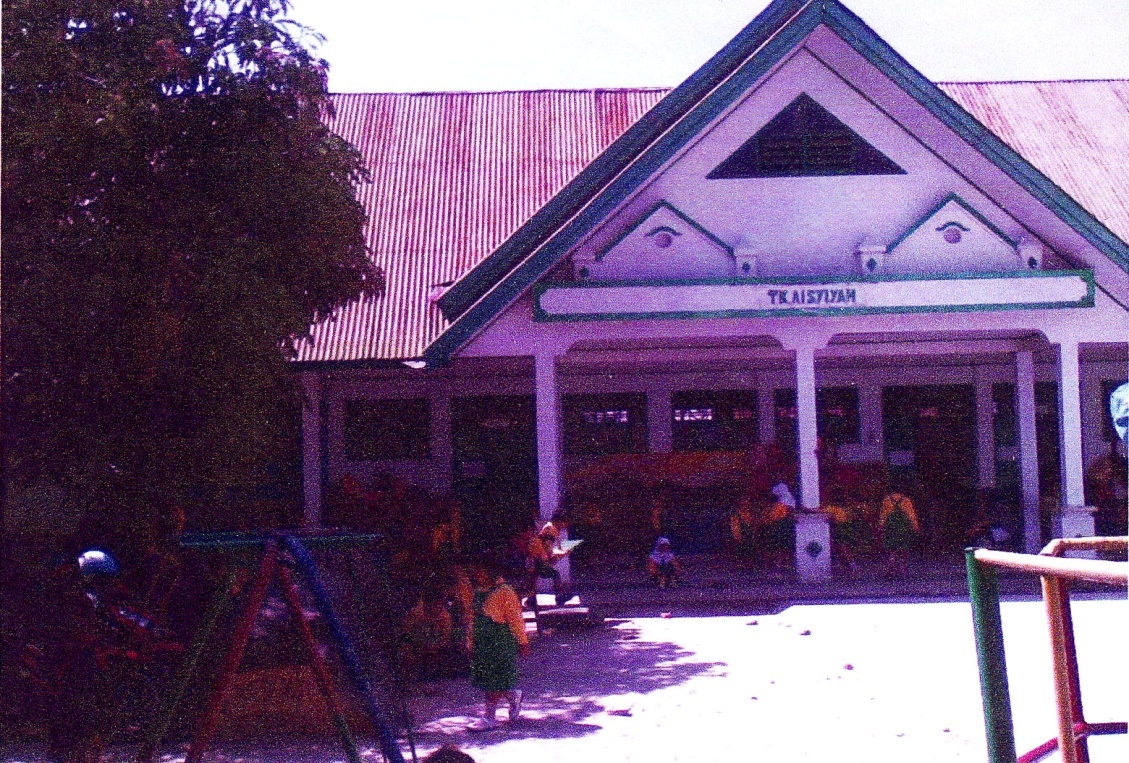 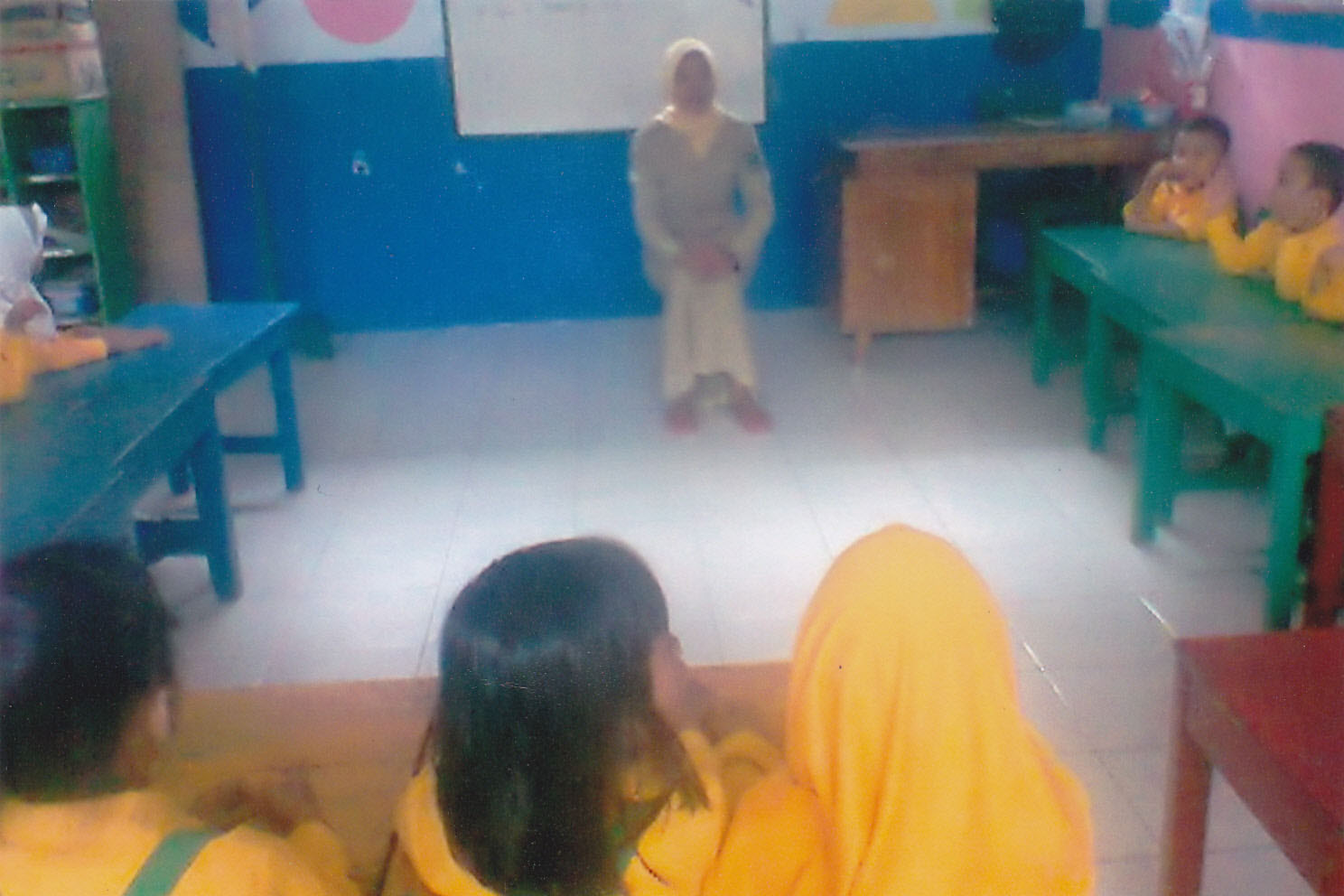 Guru menjelaskan tentang kegiatan bercakap-cakap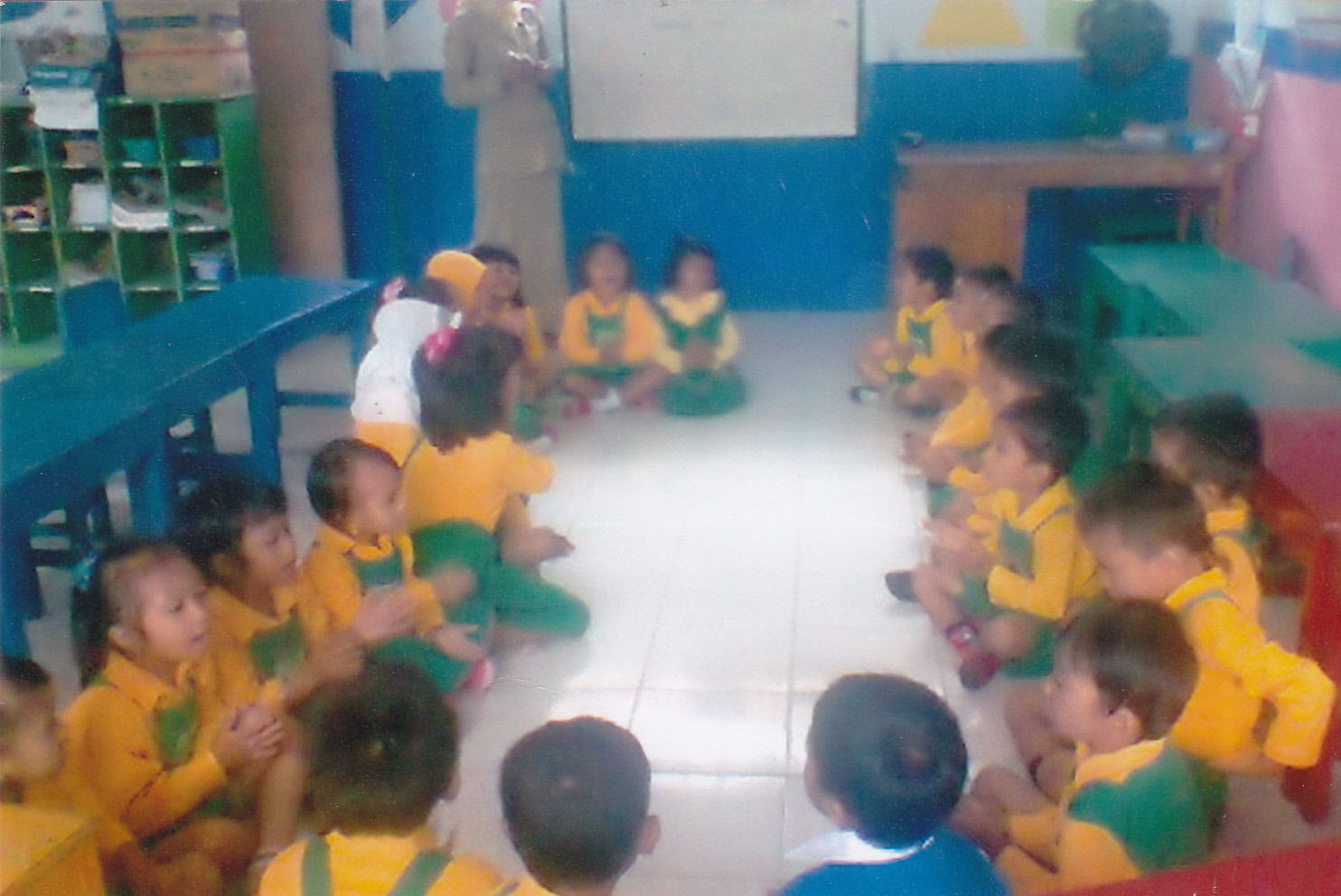 Berani mengungkapkan pendapatnya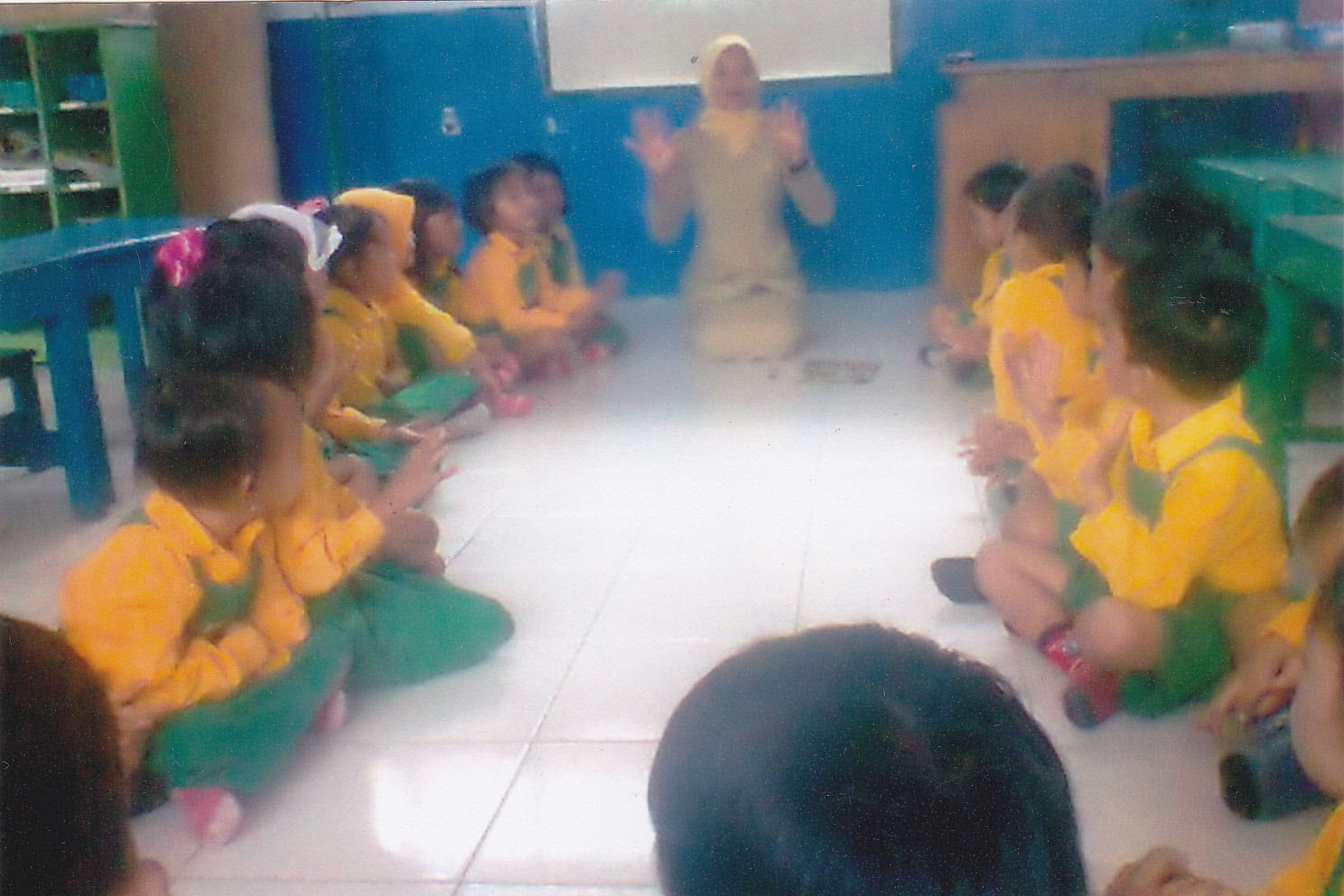 Dapat menjawab pertanyaan “mengapa”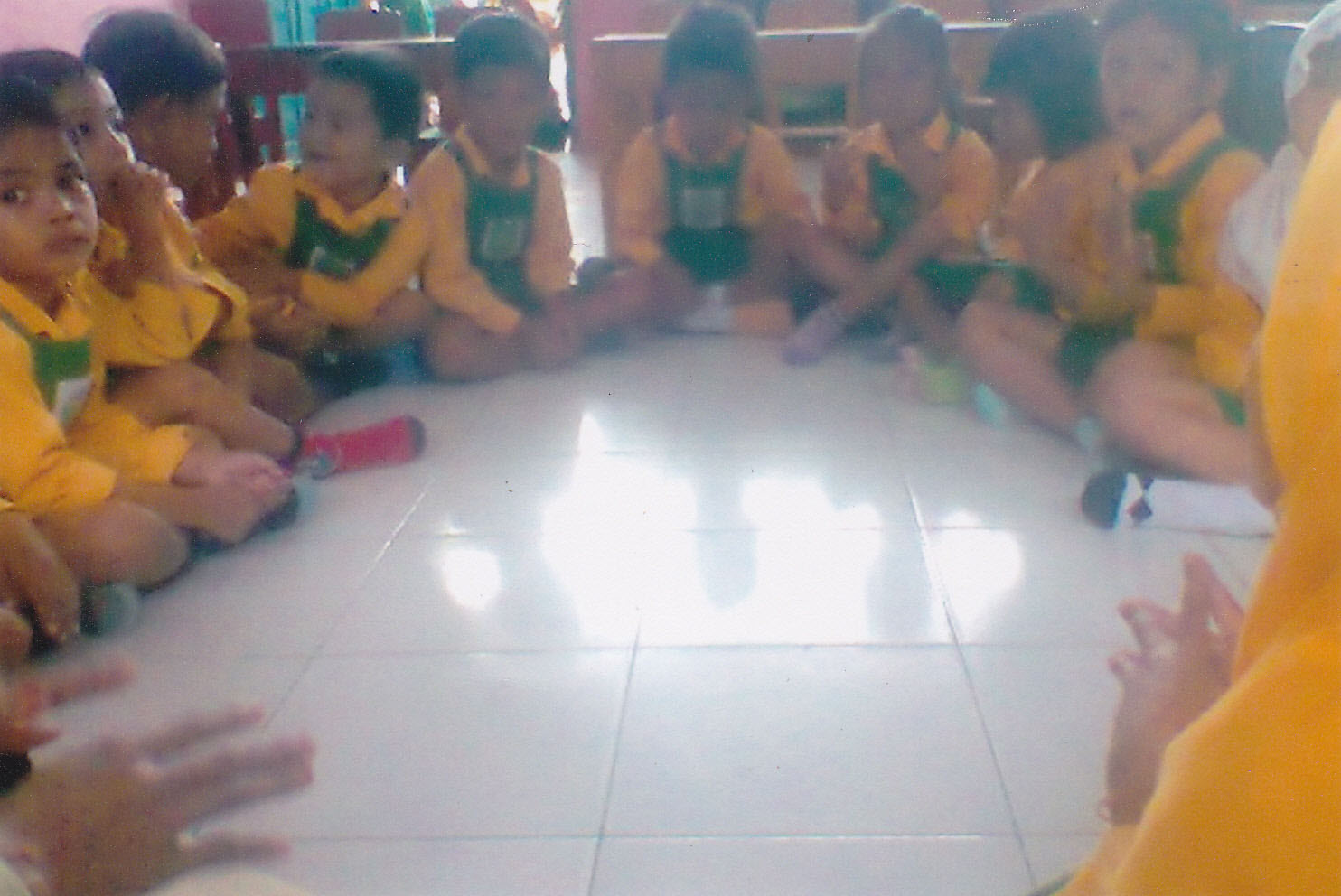 Melakukan percakapan dengan teman sebaya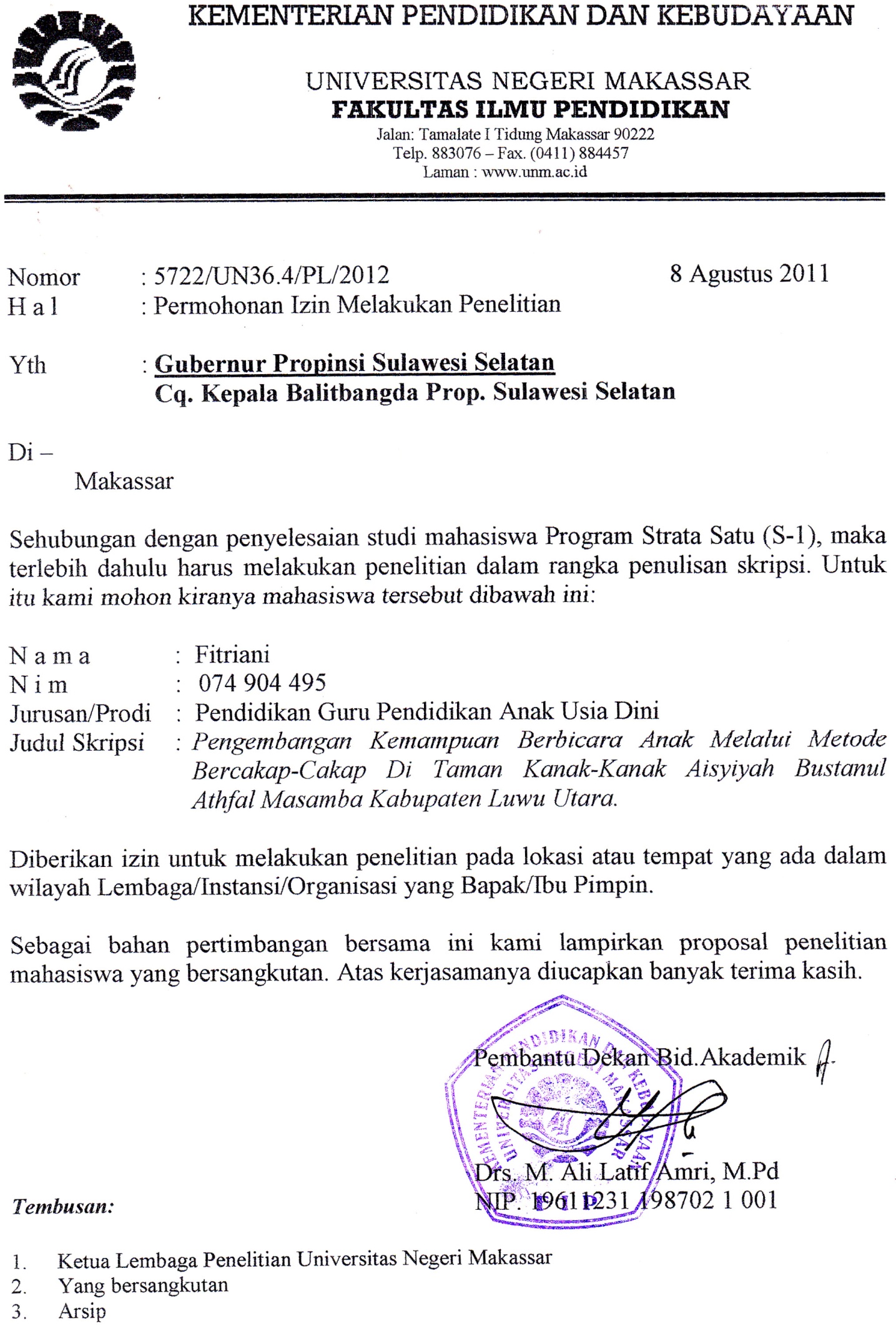 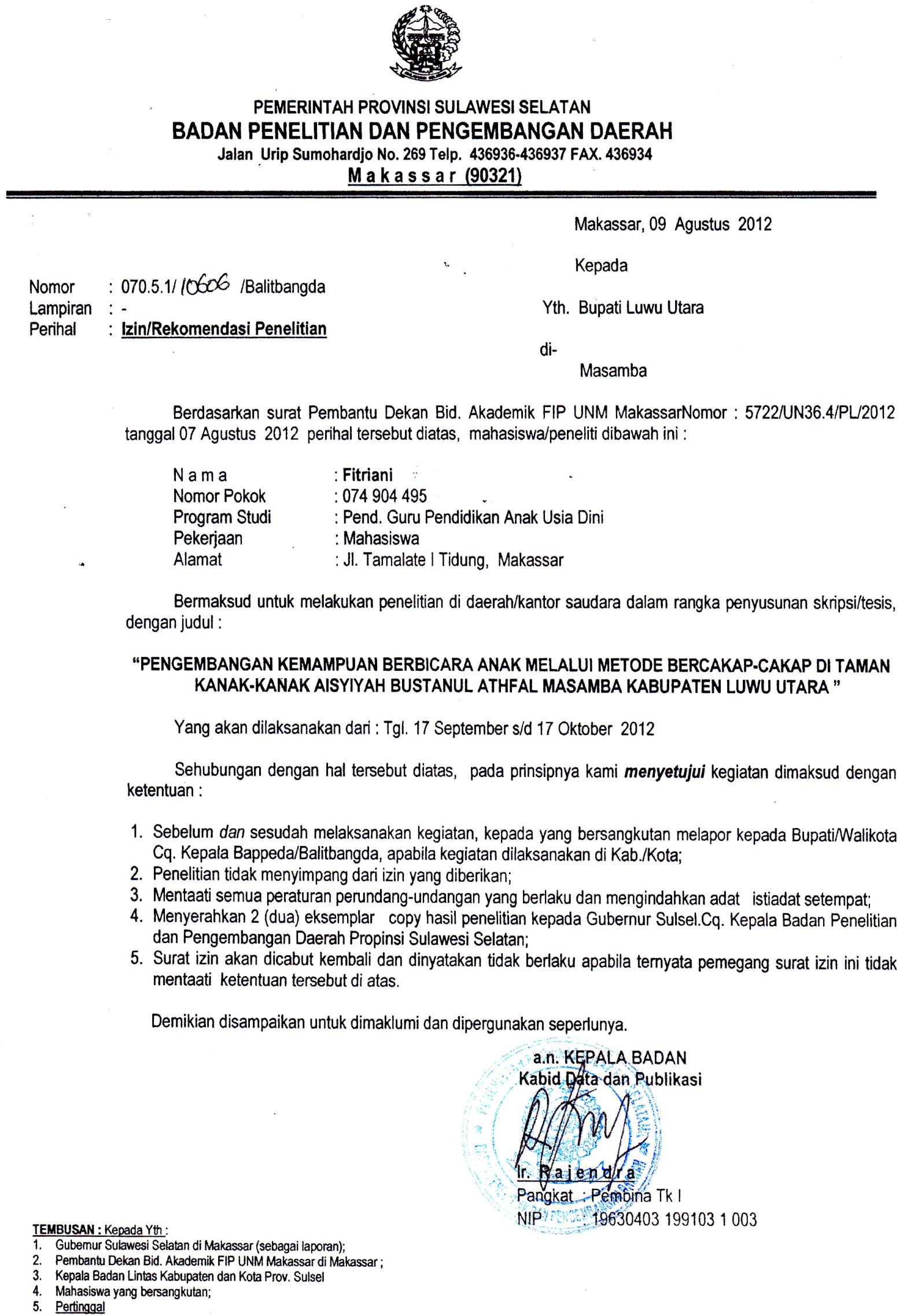 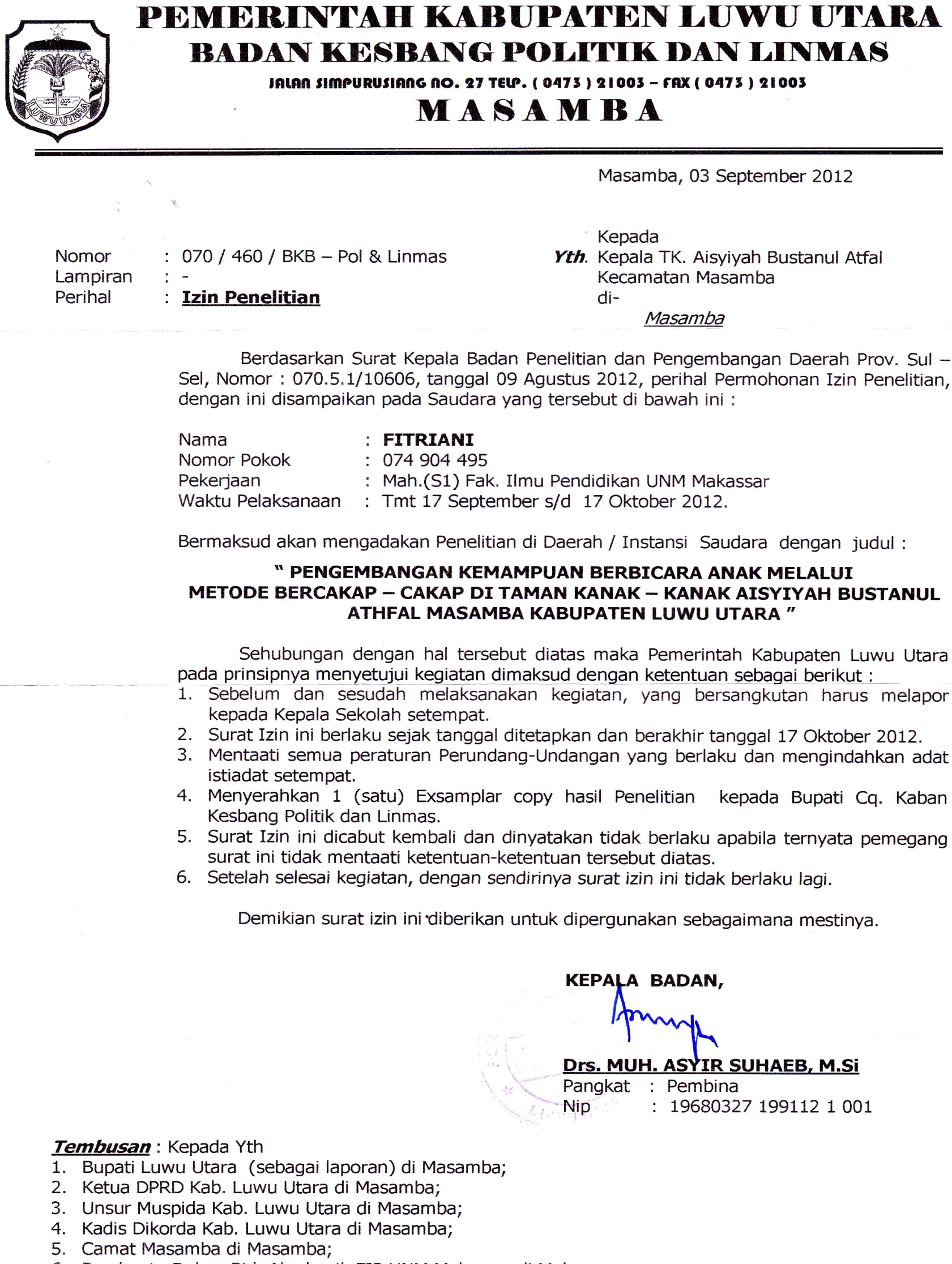 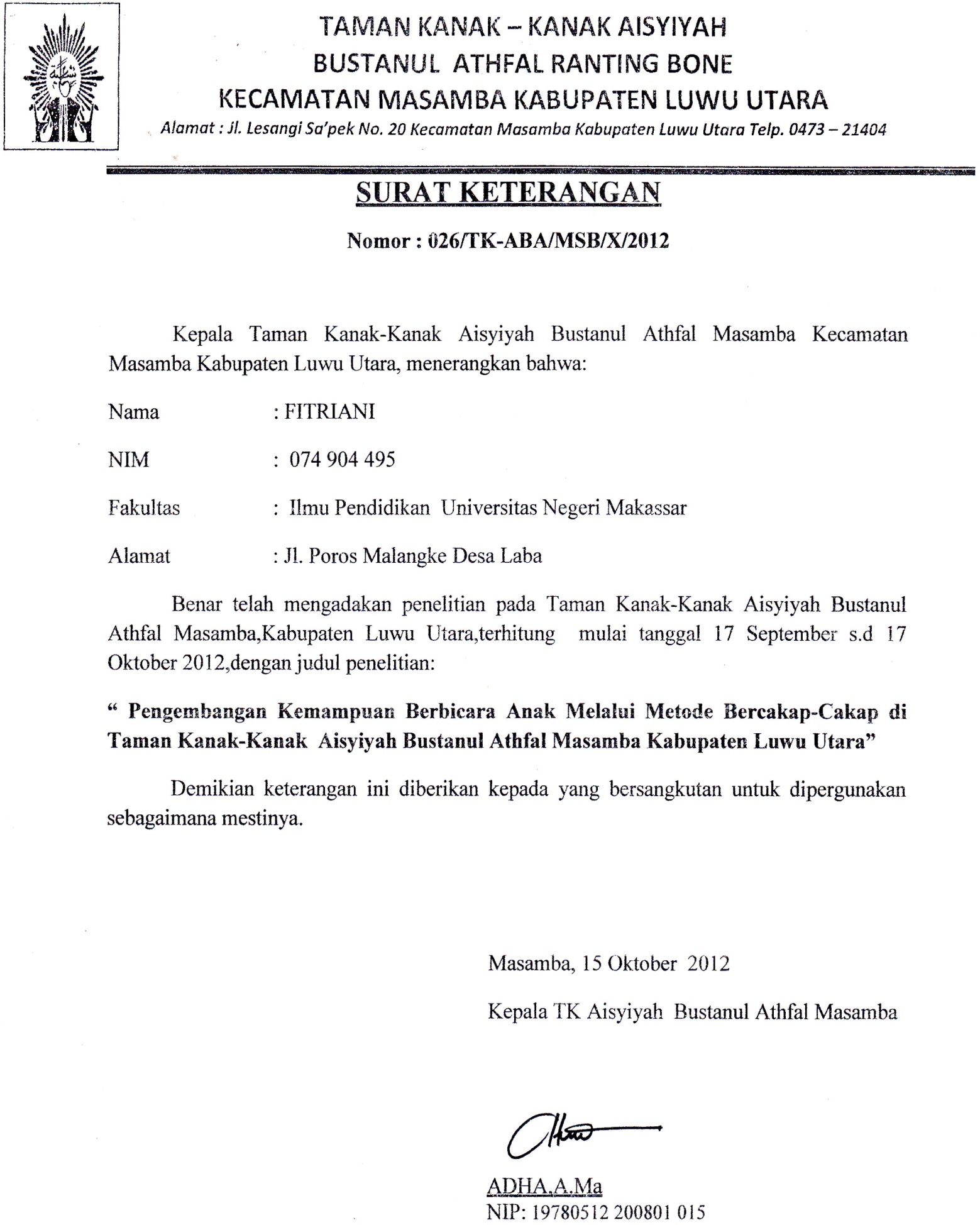 RIWAYAT HIDUP FITRIANI, lahir di Masamba pada tanggal 3 Oktober 1983, Anak Kelima dari Enam bersaudara, anak dari pasangan Polla dan Jumarna. Pada tahun 2006 menjadi Guru Honorer di Taman Kanak-kank Aisyiah Bustanul Athfal Masamba, Kabupaten Luwu Utara.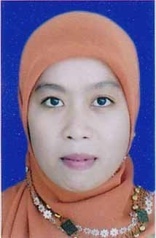 Memasuki jenjang pendidikan formal di SDN 318 Lebannu, Masamba pada tahun 1995. Pada tahun yang sama melanjutkan pendidikan di SLTP Negeri 4 Kendari, Mandonga, Kotamadya Kendari 1999. Kemudian pada tahun yang sama melanjutkan pendidikan di SMKN 3 Kendari, dan tamat pada tahun 2002. Pada tahun 2008 melanjutkan Pendidikan Strata 1 (S1) Program Studi Pendidikan Guru Pendidikan Anak Usia Dini (PGPAUD) Fakultas Ilmu Pendidikan Universitas Negeri Makassar.VariableCapaian PerkembanganIndikatorItemKemampuan berbicara anakMenjawab pertanyaan sederhanaDapat menjawab pertanyaan mengapa1Kemampuan berbicara anakBerkomunikasi secara lisan, memiliki perbendaharaan kata serta mengenal simbol-simbol untuk persiapan membacaMenjawab pertanyaan secara sederhana2Lampiran 2                                                                              RENCANA KEGIATAN HARIANLampiran 2                                                                              RENCANA KEGIATAN HARIANLampiran 2                                                                              RENCANA KEGIATAN HARIANLampiran 2                                                                              RENCANA KEGIATAN HARIANLampiran 2                                                                              RENCANA KEGIATAN HARIANLampiran 2                                                                              RENCANA KEGIATAN HARIANLampiran 2                                                                              RENCANA KEGIATAN HARIANKELOMPOK: B2: B2TEMA/SUB TEMA: LINGKUNGANKU / SEKOLAHKU: LINGKUNGANKU / SEKOLAHKU: LINGKUNGANKU / SEKOLAHKUSEMESTER/MINGGU: I / VI: I / VIHARI/TANGGAL: SELASA, 18 SEPTEMBER 2012: SELASA, 18 SEPTEMBER 2012: SELASA, 18 SEPTEMBER 2012WAKTU: 08.00-10.30 WITAINDIKATORKEGIATAN PEMBELAJARANMEDIA DAN SUMBER BELAJARPENILAIAN PERKEMBANGAN ANAKPENILAIAN PERKEMBANGAN ANAKPENILAIAN PERKEMBANGAN ANAKPENILAIAN PERKEMBANGAN ANAKINDIKATORKEGIATAN PEMBELAJARANMEDIA DAN SUMBER BELAJARTEHNIKTEHNIKTEHNIKHASILI. KEGIATAN AWAL ± 30 MENITkegiatan rutin (pembiasaan)salam,berdoa,bernyanyiguru dan anakobservasiobservasiobservasiberdoa sebelum dan sesudah melakukan kegiatanmenirukan doa "masuk rumah"guru dan anakpenugasanpenugasanpenugasandengan keyakinannya Ma (2.1)melambungkan dan menangkap bola / kantong menangkap bola kasti yang dilemparguru dan anakunjuk kerjaunjuk kerjaunjuk kerjabiji sambil berjalan / bergerak MK (4.2)oleh temanII. KEGIATAN INTI ± 60 MENITmengenal huruf vokal dan konsonan KG(C.3.1)berlomba mencari huruf vokal padakartu hurufpenugasanpenugasanpenugasankata "sekolah"menunjuk lambang bilangan 1-10 KG (C.1.3)mengurutkan angka 1-10 dengan kartu angkapenugasanpenugasanpenugasanmenggunakan kartu angkamenggunting kertas dengan pola gunting, gambar sekolahhasil karyahasil karyahasil karyagambar sekolahIII. ISTIRAHAT ± 60 MENITkegiatan rutin ( pembiasaan)mencuci dan melap tanganair dan serbetobservasiobservasiobservasiberdoa dan makan bersamaguru, anak, snackobservasiobservasiobservasibermain diluar kelaspermainan diluar kelasobservasiobservasiobservasiIV. KEGIATAN AKHIR ± 30 MENITberani bertanya dan menjawab pertanyaan secarabercakap-cakap tentang kegiatanguru dan anakobservasiobservasiobservasisederhana Bhs ( B.3.1 )disekolahkegiatan rutin (pembiasaan)tanya jawab tentang kegiatan hariguru dan anakobservasiobservasiobservasiinikegiatan rutin (pembiasaan)bernyanyi, berdoa, salamguru dan anakobservasiobservasiobservasiRENCANA KEGIATAN HARIANRENCANA KEGIATAN HARIANRENCANA KEGIATAN HARIANRENCANA KEGIATAN HARIANRENCANA KEGIATAN HARIANRENCANA KEGIATAN HARIANRENCANA KEGIATAN HARIANRENCANA KEGIATAN HARIANRENCANA KEGIATAN HARIANKELOMPOK: B2: B2: B2: B2: B2TEMA/SUB TEMA: LINGKUNGANKU / SEKOLAHKU: LINGKUNGANKU / SEKOLAHKU: LINGKUNGANKU / SEKOLAHKUSEMESTER/MINGGU: I / VIHARI/TANGGAL: KAMIS, 20 SEPTEMBER 2012WAKTU: 08.00-10.30 WITAINDIKATORKEGIATAN PEMBELAJARANMEDIA DAN SUMBER BELAJARPENILAIAN PERKEMBANGAN ANAKPENILAIAN PERKEMBANGAN ANAKPENILAIAN PERKEMBANGAN ANAKINDIKATORKEGIATAN PEMBELAJARANMEDIA DAN SUMBER BELAJARTEHNIKHASILHASILI. KEGIATAN AWAL ± 30 MENITkegiatan rutin (pembiasaan)salam,berdoa,bernyanyiguru dan anakobservasimenyebutkan tempat -tempat ibadah Ma (1.5)menyebutkan tempat ibadah agama islamguru dan anakobservasimeloncat dari ketinggian 30-50 cm Mk (1.3)meloncat diatas papan titiananak , papan titianobservasiII. KEGIATAN INTI ± 60 MENITmembilang (mengenal konsep bilangan membilang dengan menggunakan gambar peralatankartu gambarpenugasandengan benda ) sampai 20   Kg (1.2)sekolahmemasang benda sesuai pasangannya, jenis,mengumpulkan benda dengan pasangannya misalnyakartu gambarunjuk kerjapersamaannya, bentuknya, dll. Kg (3.1)pensil dengan bukumenggambar bebas dengan berbagai mediamenggunting kertas dengan pola buku gambar, crayonhasil karya(kapur tulis, pensil,spidol, crayon, bahan alam)gambar sekolahdengan rapi  MH (1.1)III. ISTIRAHAT ± 30 MENITair dan serbetobservasikegiatan rutin (pembiasaan)mencuci dan melap tanganguru, anak, snackobservasiberdoa dan makan bersamapermainan diluar kelasobservasibermain diluar kelasIV. KEGIATAN AKHIR ± 30 MENITguru dan anakobservasiMenggunakan dan dapat menjawab pertanyaanBercakap - cakap tentang lingkungan sekolahapa, mengapa, dimana, berapa, bagaimana dsb.Bhs (B.1.2)guru dan anakobservasimentaati aturan / tata tertib dikelas SM (S.3)tertib dikelasguru dan anakobservasikegiatan rutin ( pembiasaan )tanya jawab tentang kegiatan hari -harikegiatan rutin ( pembiasaan)bernyanyi, berdoa, salamRENCANA KEGIATAN HARIANRENCANA KEGIATAN HARIANRENCANA KEGIATAN HARIANRENCANA KEGIATAN HARIANRENCANA KEGIATAN HARIANRENCANA KEGIATAN HARIANRENCANA KEGIATAN HARIANRENCANA KEGIATAN HARIANKELOMPOK: B2: B2: B2: B2TEMA/SUB TEMA: KEBUTUHANKU/MAKANAN DAN MINUMAN: KEBUTUHANKU/MAKANAN DAN MINUMAN: KEBUTUHANKU/MAKANAN DAN MINUMANSEMESTER/MINGGU: I / VII: I / VII: I / VII: I / VIIHARI/TANGGAL: SELASA, 09 OKTOBER 2012: SELASA, 09 OKTOBER 2012: SELASA, 09 OKTOBER 2012WAKTU: 08.00-10.30 WITAINDIKATORKEGIATAN PEMBELAJARANMEDIA DAN SUMBER BELAJARPENILAIAN PERKEMBANGAN ANAKPENILAIAN PERKEMBANGAN ANAKPENILAIAN PERKEMBANGAN ANAKPENILAIAN PERKEMBANGAN ANAKINDIKATORKEGIATAN PEMBELAJARANMEDIA DAN SUMBER BELAJARTEHNIKHASILHASILHASILI. KEGIATAN AWAL ± 30 MENITkegiatan rutin (pembiasaan)salam,berdoa,bernyanyiguru dan anakobservasiberdoa sebelum dan sesudah melakukan mengucapkan doa sebelum makananak didikobservasikegiatan dengan keyakinannya Ma (2.1)memantulkan bola besar, sedang, dan kecil melempar bola kertas kedalam keranjang sampahbola kertas, keranjangunjuk kerjadengan memutar badan, mengayun lengansampahdan melangkah Mk (4.3)kartu gambarII. KEGIATAN INTI ± 60 MENIT mengelompokkan benda dengan berbagai caraMengumpulkan gambar empat sehat lima sempurnakartu gambarpenugasanmenurut ciri-ciri tertentu (menurut warna,bentuk, ukuran. Kg (2.3 )memasangkan benda sesuai pasangannya,jenismenghubungkan gambar makanan dengan tulisannyaLKS pensilpenugasanpersamaannya, warnanya, bentuknya, dll.Kg (3.1)mewarnai bentuk gambar sederhana Mh ( 7.1 )mewarnai gambar empat sehat lima sempurnagambar, crayonhasil karyaIII. ISTIRAHAT ± 30 MENITkegiatan rutin (pembiasaan)mencuci, melap tanganair dan serbetobservasiberdoa dan makan bersamaguru, anak, snackobservasibermain di luar kelaspermainan diluar kelasobservasiIV. KEGIATAN AKHIR ± 30 MENITmenggunakan dan dapat menjawab pertanyaanbercakap - cakap tentang makanan sehatguru dan anakobservasiapa, mengapa, dimana, bagaimana dsb. Bhs (1.2)dapat memuji teman atau orang lain SM (9.1)Memuji temankegiatan rutin ( pembiasaan )tanya jawab tentang kegiatan hari iniguru , anakobservasikegiatan rutin ( pembiasaan)bernyanyi, berdoa, salamguru , anakobservasiRENCANA KEGIATAN HARIANRENCANA KEGIATAN HARIANRENCANA KEGIATAN HARIANRENCANA KEGIATAN HARIANRENCANA KEGIATAN HARIANRENCANA KEGIATAN HARIANRENCANA KEGIATAN HARIANKELOMPOK: B2: B2: B2: B2TEMA/SUB TEMA: KEBUTUHANKU/MAKANAN DAN MINUMAN: KEBUTUHANKU/MAKANAN DAN MINUMAN: KEBUTUHANKU/MAKANAN DAN MINUMAN: KEBUTUHANKU/MAKANAN DAN MINUMAN: KEBUTUHANKU/MAKANAN DAN MINUMANSEMESTER/MINGGU: I / VIIHARI/TANGGAL: KAMIS, 11 OKTOBER 2012WAKTU: 08.00-10.30 WITAINDIKATORKEGIATAN PEMBELAJARANMEDIA DAN SUMBER BELAJARPENILAIAN PERKEMBANGAN ANAKPENILAIAN PERKEMBANGAN ANAKINDIKATORKEGIATAN PEMBELAJARANMEDIA DAN SUMBER BELAJARTEHNIKHASILI. KEGIATAN AWAL ± 30 MENITkegiatan rutin (pembiasaan)salam,berdoa,bernyanyiguru dan anakobservasimenyanyikan lagu-lagu keagamaan Ma (1.3)menyanyikan lagu " basmalah "guru dan anakobservasimerayap dan merangkap dengan berbagai variasimerangkak dalam terowongan simpaianak, simpaiunjuk kerjaMk (1.7)II. KEGIATAN INTI ± 60 MENIT meniru lambang bilangan 1-10     Kg (1.5)berlomba menulis dan menyebutkan angka 1-3buku, pensilpenugasanmenghubungkan / memasangkan lambang bilanganmenghubungkan gambar makanan dengan angkaLKS, pensilpenugasandengan benda sampai 20  Kg (2.1)menciptakan berbagai bentuk dengan menggunakanmembuat bentuk kue dari plastisinplastisinhasil karyaplaydough / tanah liat, pasir dll.  Mh(B.3.4)III. ISTIRAHAT ± 30 MENITkegiatan rutin (pembiasaan)mencuci, melap tanganguru dan anakobservasiberdoa dan makan bersamaguru, anak, snackobservasibermain di luar kelaspermainan diluar kelasobservasiIV. KEGIATAN AKHIR ± 30 MENITberani bertanya dan menjawab pertanyaan secarabercakap - cakap tentang makanan favoritguru dan anakobservasisederhana Bhs (B 3.1)Berbicara dengan tidak berteriak SM (4.2)berbicara dengan tidak berteriakanak didikobservasikegiatan rutin ( pembiasaan )tanya jawab tentang kegiatan hari inikegiatan rutin ( pembiasaan)bernyanyi, berdoa, salamNoKegiatan guru yang diamatiPenilaianPenilaianPenilaianKeteranganNoKegiatan guru yang diamatiBCKKeterangan1Mengatur posisi tempat duduk anak√B: BAIKC: CUKUPK: KURANG2Mengajukan pertanyaan rangsangan√B: BAIKC: CUKUPK: KURANG3Memberi kesempatan pada anak mengutarakan pendapat atau pertanyaan√B: BAIKC: CUKUPK: KURANG4Memberikan reward/motivasi√B: BAIKC: CUKUPK: KURANGNoKegiatan guru yang diamatiPenilaianPenilaianPenilaianKeteranganNoKegiatan guru yang diamatiBCKKeterangan1Mengatur posisi tempat duduk anak√B: BAIKC: CUKUPK: KURANG2Mengajukan pertanyaan rangsangan√B: BAIKC: CUKUPK: KURANG3Memberi kesempatan pada anak mengutarakan pendapat atau pertanyaan√B: BAIKC: CUKUPK: KURANG4Memberikan reward/motivasi√B: BAIKC: CUKUPK: KURANGNoKegiatan guru yang diamatiPenilaianPenilaianPenilaianKeteranganNoKegiatan guru yang diamatiBCKKeterangan1Mengatur posisi tempat duduk anak√B: BAIKC: CUKUPK: KURANG2Mengajukan pertanyaan rangsangan√B: BAIKC: CUKUPK: KURANG3Memberi kesempatan pada anak mengutarakan pendapat atau pertanyaan√B: BAIKC: CUKUPK: KURANG4Memberikan reward/motivasi√B: BAIKC: CUKUPK: KURANGNoKegiatan guru yang diamatiPenilaianPenilaianPenilaianKeteranganNoKegiatan guru yang diamatiBCKKeterangan1Mengatur posisi tempat duduk anak√B: BAIKC: CUKUPK: KURANG2Mengajukan pertanyaan rangsangan√B: BAIKC: CUKUPK: KURANG3Memberi kesempatan pada anak mengutarakan pendapat atau pertanyaan√B: BAIKC: CUKUPK: KURANG4Memberikan reward/motivasi√B: BAIKC: CUKUPK: KURANGNoKegiatan anak yang diamatiPenilaianPenilaianPenilaianKeteranganNoKegiatan anak yang diamatiBCKKeterangan1Posisi tempat duduk anak dalam keadaan nyaman dan tertib√B: BAIKC: CUKUPK: KURANG2Anak merespon pertanyaan guru√B: BAIKC: CUKUPK: KURANG3Anak melaksanakan percakapan dengan guru menjawab pertanyaan sederhana√B: BAIKC: CUKUPK: KURANG4Anak memperhatikan teman yang berbicara√B: BAIKC: CUKUPK: KURANGNoKegiatan anak yang diamatiPenilaianPenilaianPenilaianKeteranganNoKegiatan anak yang diamatiBCKKeterangan1Posisi tempat duduk anak dalam keadaan nyaman dan tertib√B: BAIKC: CUKUPK: KURANG2Anak merespon pertanyaan guru√B: BAIKC: CUKUPK: KURANG3Anak melaksanakan percakapan dengan guru menjawab pertanyaan sederhana√B: BAIKC: CUKUPK: KURANG4Anak memperhatikan teman yang berbicara√B: BAIKC: CUKUPK: KURANGNoKegiatan anak yang diamatiPenilaianPenilaianPenilaianKeteranganNoKegiatan anak yang diamatiBCKKeterangan1Posisi tempat duduk anak dalam keadaan nyaman dan tertib√B: BAIKC: CUKUPK: KURANG2Anak merespon pertanyaan guru√B: BAIKC: CUKUPK: KURANG3Anak melaksanakan percakapan dengan guru menjawab pertanyaan sederhana√B: BAIKC: CUKUPK: KURANG4Anak memperhatikan teman yang berbicara√B: BAIKC: CUKUPK: KURANGNoKegiatan anak yang diamatiPenilaianPenilaianPenilaianKeteranganNoKegiatan anak yang diamatiBCKKeterangan1Posisi tempat duduk anak dalam keadaan nyaman dan tertib√B: BAIKC: CUKUPK: KURANG2Anak merespon pertanyaan guru√B: BAIKC: CUKUPK: KURANG3Anak melaksanakan percakapan dengan guru menjawab pertanyaan sederhana√B: BAIKC: CUKUPK: KURANG4Anak memperhatikan teman yang berbicara√B: BAIKC: CUKUPK: KURANGNoNamaAspek yang dinilaiAspek yang dinilaiAspek yang dinilaiAspek yang dinilaiAspek yang dinilaiAspek yang dinilaiKeteranganNoNamaDapat menjawab pertanyaan mengapaDapat menjawab pertanyaan mengapaDapat menjawab pertanyaan mengapaMenjawab pertanyaan secara sederhanaMenjawab pertanyaan secara sederhanaMenjawab pertanyaan secara sederhanaNoNama● √○ ● √○ 1Sahrani√√● jika anak mampu menjawab sesuai pertanyaan guru√ jika anak menjawab pertanyaan guru namun  masih belum tepat○ jika anak belum  mampu  menjawab pertanyaan sesuai dengan pertanyaan guru2Arya√√● jika anak mampu menjawab sesuai pertanyaan guru√ jika anak menjawab pertanyaan guru namun  masih belum tepat○ jika anak belum  mampu  menjawab pertanyaan sesuai dengan pertanyaan guru3Reski√√● jika anak mampu menjawab sesuai pertanyaan guru√ jika anak menjawab pertanyaan guru namun  masih belum tepat○ jika anak belum  mampu  menjawab pertanyaan sesuai dengan pertanyaan guru4Rasya√√● jika anak mampu menjawab sesuai pertanyaan guru√ jika anak menjawab pertanyaan guru namun  masih belum tepat○ jika anak belum  mampu  menjawab pertanyaan sesuai dengan pertanyaan guru5Inayah√√● jika anak mampu menjawab sesuai pertanyaan guru√ jika anak menjawab pertanyaan guru namun  masih belum tepat○ jika anak belum  mampu  menjawab pertanyaan sesuai dengan pertanyaan guru6Kia√√● jika anak mampu menjawab sesuai pertanyaan guru√ jika anak menjawab pertanyaan guru namun  masih belum tepat○ jika anak belum  mampu  menjawab pertanyaan sesuai dengan pertanyaan guru7Alyah√√● jika anak mampu menjawab sesuai pertanyaan guru√ jika anak menjawab pertanyaan guru namun  masih belum tepat○ jika anak belum  mampu  menjawab pertanyaan sesuai dengan pertanyaan guru8Alfath√√● jika anak mampu menjawab sesuai pertanyaan guru√ jika anak menjawab pertanyaan guru namun  masih belum tepat○ jika anak belum  mampu  menjawab pertanyaan sesuai dengan pertanyaan guru9Nuky√√● jika anak mampu menjawab sesuai pertanyaan guru√ jika anak menjawab pertanyaan guru namun  masih belum tepat○ jika anak belum  mampu  menjawab pertanyaan sesuai dengan pertanyaan guru10Naswa√√● jika anak mampu menjawab sesuai pertanyaan guru√ jika anak menjawab pertanyaan guru namun  masih belum tepat○ jika anak belum  mampu  menjawab pertanyaan sesuai dengan pertanyaan guru11Fadel√√● jika anak mampu menjawab sesuai pertanyaan guru√ jika anak menjawab pertanyaan guru namun  masih belum tepat○ jika anak belum  mampu  menjawab pertanyaan sesuai dengan pertanyaan guru12Aco√√● jika anak mampu menjawab sesuai pertanyaan guru√ jika anak menjawab pertanyaan guru namun  masih belum tepat○ jika anak belum  mampu  menjawab pertanyaan sesuai dengan pertanyaan guru13Ica√√● jika anak mampu menjawab sesuai pertanyaan guru√ jika anak menjawab pertanyaan guru namun  masih belum tepat○ jika anak belum  mampu  menjawab pertanyaan sesuai dengan pertanyaan guru14Zaenab√√● jika anak mampu menjawab sesuai pertanyaan guru√ jika anak menjawab pertanyaan guru namun  masih belum tepat○ jika anak belum  mampu  menjawab pertanyaan sesuai dengan pertanyaan guru15Adit√√● jika anak mampu menjawab sesuai pertanyaan guru√ jika anak menjawab pertanyaan guru namun  masih belum tepat○ jika anak belum  mampu  menjawab pertanyaan sesuai dengan pertanyaan guruJumlahJumlah3572310● jika anak mampu menjawab sesuai pertanyaan guru√ jika anak menjawab pertanyaan guru namun  masih belum tepat○ jika anak belum  mampu  menjawab pertanyaan sesuai dengan pertanyaan guruNoNamaAspek yang dinilaiAspek yang dinilaiAspek yang dinilaiAspek yang dinilaiAspek yang dinilaiAspek yang dinilaiKeteranganNoNamaDapat menjawab pertanyaan mengapaDapat menjawab pertanyaan mengapaDapat menjawab pertanyaan mengapaMenjawab pertanyaan secara sederhanaMenjawab pertanyaan secara sederhanaMenjawab pertanyaan secara sederhanaNoNama● √○ ● √○ 1Sahrani√√● jika anak mampu menjawab sesuai pertanyaan guru√ jika anak menjawab  pertanyaan guru namun  masih belum tepat○ jika anak belum  mampu  menjawab pertanyaan sesuai dengan  pertanyaan guru 2Arya√√● jika anak mampu menjawab sesuai pertanyaan guru√ jika anak menjawab  pertanyaan guru namun  masih belum tepat○ jika anak belum  mampu  menjawab pertanyaan sesuai dengan  pertanyaan guru 3Reski√√● jika anak mampu menjawab sesuai pertanyaan guru√ jika anak menjawab  pertanyaan guru namun  masih belum tepat○ jika anak belum  mampu  menjawab pertanyaan sesuai dengan  pertanyaan guru 4Rasya√√● jika anak mampu menjawab sesuai pertanyaan guru√ jika anak menjawab  pertanyaan guru namun  masih belum tepat○ jika anak belum  mampu  menjawab pertanyaan sesuai dengan  pertanyaan guru 5Inayah√√● jika anak mampu menjawab sesuai pertanyaan guru√ jika anak menjawab  pertanyaan guru namun  masih belum tepat○ jika anak belum  mampu  menjawab pertanyaan sesuai dengan  pertanyaan guru 6Kia√√● jika anak mampu menjawab sesuai pertanyaan guru√ jika anak menjawab  pertanyaan guru namun  masih belum tepat○ jika anak belum  mampu  menjawab pertanyaan sesuai dengan  pertanyaan guru 7Alyah√√● jika anak mampu menjawab sesuai pertanyaan guru√ jika anak menjawab  pertanyaan guru namun  masih belum tepat○ jika anak belum  mampu  menjawab pertanyaan sesuai dengan  pertanyaan guru 8Alfath√√● jika anak mampu menjawab sesuai pertanyaan guru√ jika anak menjawab  pertanyaan guru namun  masih belum tepat○ jika anak belum  mampu  menjawab pertanyaan sesuai dengan  pertanyaan guru 9Nuky√√● jika anak mampu menjawab sesuai pertanyaan guru√ jika anak menjawab  pertanyaan guru namun  masih belum tepat○ jika anak belum  mampu  menjawab pertanyaan sesuai dengan  pertanyaan guru 10Naswa√√● jika anak mampu menjawab sesuai pertanyaan guru√ jika anak menjawab  pertanyaan guru namun  masih belum tepat○ jika anak belum  mampu  menjawab pertanyaan sesuai dengan  pertanyaan guru 11Fadel√√● jika anak mampu menjawab sesuai pertanyaan guru√ jika anak menjawab  pertanyaan guru namun  masih belum tepat○ jika anak belum  mampu  menjawab pertanyaan sesuai dengan  pertanyaan guru 12Aco√√● jika anak mampu menjawab sesuai pertanyaan guru√ jika anak menjawab  pertanyaan guru namun  masih belum tepat○ jika anak belum  mampu  menjawab pertanyaan sesuai dengan  pertanyaan guru 13Ica√√● jika anak mampu menjawab sesuai pertanyaan guru√ jika anak menjawab  pertanyaan guru namun  masih belum tepat○ jika anak belum  mampu  menjawab pertanyaan sesuai dengan  pertanyaan guru 14Zaenab√√● jika anak mampu menjawab sesuai pertanyaan guru√ jika anak menjawab  pertanyaan guru namun  masih belum tepat○ jika anak belum  mampu  menjawab pertanyaan sesuai dengan  pertanyaan guru 15Adit√√● jika anak mampu menjawab sesuai pertanyaan guru√ jika anak menjawab  pertanyaan guru namun  masih belum tepat○ jika anak belum  mampu  menjawab pertanyaan sesuai dengan  pertanyaan guru JumlahJumlah537546● jika anak mampu menjawab sesuai pertanyaan guru√ jika anak menjawab  pertanyaan guru namun  masih belum tepat○ jika anak belum  mampu  menjawab pertanyaan sesuai dengan  pertanyaan guru NoNamaAspek yang dinilaiAspek yang dinilaiAspek yang dinilaiAspek yang dinilaiAspek yang dinilaiAspek yang dinilaiKeteranganNoNamaDapat menjawab pertanyaan mengapaDapat menjawab pertanyaan mengapaDapat menjawab pertanyaan mengapaMenjawab pertanyaan secara sederhanaMenjawab pertanyaan secara sederhanaMenjawab pertanyaan secara sederhanaNoNama● √○ ● √○ 1Sahrani√√● jika anak mampu menjawab sesuai pertanyaan guru√ jika anak menjawab pertanyaan guru namun  masih belum tepat○ jika anak belum  mampu  menjawab pertanyaan sesuai dengan  pertanyaan guru 2Arya√√● jika anak mampu menjawab sesuai pertanyaan guru√ jika anak menjawab pertanyaan guru namun  masih belum tepat○ jika anak belum  mampu  menjawab pertanyaan sesuai dengan  pertanyaan guru 3Reski√√● jika anak mampu menjawab sesuai pertanyaan guru√ jika anak menjawab pertanyaan guru namun  masih belum tepat○ jika anak belum  mampu  menjawab pertanyaan sesuai dengan  pertanyaan guru 4Rasya√√● jika anak mampu menjawab sesuai pertanyaan guru√ jika anak menjawab pertanyaan guru namun  masih belum tepat○ jika anak belum  mampu  menjawab pertanyaan sesuai dengan  pertanyaan guru 5Inayah√√● jika anak mampu menjawab sesuai pertanyaan guru√ jika anak menjawab pertanyaan guru namun  masih belum tepat○ jika anak belum  mampu  menjawab pertanyaan sesuai dengan  pertanyaan guru 6Kia√√● jika anak mampu menjawab sesuai pertanyaan guru√ jika anak menjawab pertanyaan guru namun  masih belum tepat○ jika anak belum  mampu  menjawab pertanyaan sesuai dengan  pertanyaan guru 7Alyah√√● jika anak mampu menjawab sesuai pertanyaan guru√ jika anak menjawab pertanyaan guru namun  masih belum tepat○ jika anak belum  mampu  menjawab pertanyaan sesuai dengan  pertanyaan guru 8Alfath√√● jika anak mampu menjawab sesuai pertanyaan guru√ jika anak menjawab pertanyaan guru namun  masih belum tepat○ jika anak belum  mampu  menjawab pertanyaan sesuai dengan  pertanyaan guru 9Nuky√√● jika anak mampu menjawab sesuai pertanyaan guru√ jika anak menjawab pertanyaan guru namun  masih belum tepat○ jika anak belum  mampu  menjawab pertanyaan sesuai dengan  pertanyaan guru 10Naswa√√● jika anak mampu menjawab sesuai pertanyaan guru√ jika anak menjawab pertanyaan guru namun  masih belum tepat○ jika anak belum  mampu  menjawab pertanyaan sesuai dengan  pertanyaan guru 11Fadel√√● jika anak mampu menjawab sesuai pertanyaan guru√ jika anak menjawab pertanyaan guru namun  masih belum tepat○ jika anak belum  mampu  menjawab pertanyaan sesuai dengan  pertanyaan guru 12Aco√√● jika anak mampu menjawab sesuai pertanyaan guru√ jika anak menjawab pertanyaan guru namun  masih belum tepat○ jika anak belum  mampu  menjawab pertanyaan sesuai dengan  pertanyaan guru 13Ica√√● jika anak mampu menjawab sesuai pertanyaan guru√ jika anak menjawab pertanyaan guru namun  masih belum tepat○ jika anak belum  mampu  menjawab pertanyaan sesuai dengan  pertanyaan guru 14Zaenab√√● jika anak mampu menjawab sesuai pertanyaan guru√ jika anak menjawab pertanyaan guru namun  masih belum tepat○ jika anak belum  mampu  menjawab pertanyaan sesuai dengan  pertanyaan guru 15Adit√√● jika anak mampu menjawab sesuai pertanyaan guru√ jika anak menjawab pertanyaan guru namun  masih belum tepat○ jika anak belum  mampu  menjawab pertanyaan sesuai dengan  pertanyaan guru JumlahJumlah9331032● jika anak mampu menjawab sesuai pertanyaan guru√ jika anak menjawab pertanyaan guru namun  masih belum tepat○ jika anak belum  mampu  menjawab pertanyaan sesuai dengan  pertanyaan guru NoNamaAspek yang dinilaiAspek yang dinilaiAspek yang dinilaiAspek yang dinilaiAspek yang dinilaiAspek yang dinilaiKeteranganNoNamaDapat menjawab pertanyaan mengapaDapat menjawab pertanyaan mengapaDapat menjawab pertanyaan mengapaMenjawab pertanyaan secara sederhanaMenjawab pertanyaan secara sederhanaMenjawab pertanyaan secara sederhanaNoNama● √○ ● √○ 1Sahrani√√● jika anak mampu menjawab sesuai pertanyaan guru√ jika anak menjawab pertanyaan guru namun  masih belum tepat○ jika anak belum  mampu  menjawab pertanyaan sesuai dengan  pertanyaan guru 2Arya√√● jika anak mampu menjawab sesuai pertanyaan guru√ jika anak menjawab pertanyaan guru namun  masih belum tepat○ jika anak belum  mampu  menjawab pertanyaan sesuai dengan  pertanyaan guru 3Reski√√● jika anak mampu menjawab sesuai pertanyaan guru√ jika anak menjawab pertanyaan guru namun  masih belum tepat○ jika anak belum  mampu  menjawab pertanyaan sesuai dengan  pertanyaan guru 4Rasya√√● jika anak mampu menjawab sesuai pertanyaan guru√ jika anak menjawab pertanyaan guru namun  masih belum tepat○ jika anak belum  mampu  menjawab pertanyaan sesuai dengan  pertanyaan guru 5Inayah√√● jika anak mampu menjawab sesuai pertanyaan guru√ jika anak menjawab pertanyaan guru namun  masih belum tepat○ jika anak belum  mampu  menjawab pertanyaan sesuai dengan  pertanyaan guru 6Kia√√● jika anak mampu menjawab sesuai pertanyaan guru√ jika anak menjawab pertanyaan guru namun  masih belum tepat○ jika anak belum  mampu  menjawab pertanyaan sesuai dengan  pertanyaan guru 7Alyah√√● jika anak mampu menjawab sesuai pertanyaan guru√ jika anak menjawab pertanyaan guru namun  masih belum tepat○ jika anak belum  mampu  menjawab pertanyaan sesuai dengan  pertanyaan guru 8Alfath√√● jika anak mampu menjawab sesuai pertanyaan guru√ jika anak menjawab pertanyaan guru namun  masih belum tepat○ jika anak belum  mampu  menjawab pertanyaan sesuai dengan  pertanyaan guru 9Nuky√√● jika anak mampu menjawab sesuai pertanyaan guru√ jika anak menjawab pertanyaan guru namun  masih belum tepat○ jika anak belum  mampu  menjawab pertanyaan sesuai dengan  pertanyaan guru 10Naswa√√● jika anak mampu menjawab sesuai pertanyaan guru√ jika anak menjawab pertanyaan guru namun  masih belum tepat○ jika anak belum  mampu  menjawab pertanyaan sesuai dengan  pertanyaan guru 11Fadel√√● jika anak mampu menjawab sesuai pertanyaan guru√ jika anak menjawab pertanyaan guru namun  masih belum tepat○ jika anak belum  mampu  menjawab pertanyaan sesuai dengan  pertanyaan guru 12Aco√√● jika anak mampu menjawab sesuai pertanyaan guru√ jika anak menjawab pertanyaan guru namun  masih belum tepat○ jika anak belum  mampu  menjawab pertanyaan sesuai dengan  pertanyaan guru 13Ica√√● jika anak mampu menjawab sesuai pertanyaan guru√ jika anak menjawab pertanyaan guru namun  masih belum tepat○ jika anak belum  mampu  menjawab pertanyaan sesuai dengan  pertanyaan guru 14Zaenab√√● jika anak mampu menjawab sesuai pertanyaan guru√ jika anak menjawab pertanyaan guru namun  masih belum tepat○ jika anak belum  mampu  menjawab pertanyaan sesuai dengan  pertanyaan guru 15Adit√√● jika anak mampu menjawab sesuai pertanyaan guru√ jika anak menjawab pertanyaan guru namun  masih belum tepat○ jika anak belum  mampu  menjawab pertanyaan sesuai dengan  pertanyaan guru JumlahJumlah132-1221● jika anak mampu menjawab sesuai pertanyaan guru√ jika anak menjawab pertanyaan guru namun  masih belum tepat○ jika anak belum  mampu  menjawab pertanyaan sesuai dengan  pertanyaan guru IndikatorPenilaianPenilaianPenilaianPenilaianPenilaianPenilaianIndikatorSiklus ISiklus ISiklus ISiklus IISiklus IISiklus IIIndikator●√○●√○Dapat menjawab pertanyaan mengapa88142253Menjawab pertanyaan secara sederhana77162253